Toruń, 26.01.2023 roku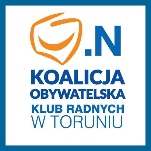 Michał Rzymyszkiewicz
Wiceprzewodniczący Rady Miasta ToruniaMichał Zaleski
Prezydent Miasta ToruniaSzanowny Panie Prezydencie, 	        Uprzejmie proszę o przeanalizowanie możliwości dokonania nasadzeń drzew wzdłuż
ul. Watzenrodego. Z moich obserwacji wynika, że są tam odpowiednie warunki powierzchniowe
i glebowe do wykonania nasadzeń, a zakończenie prac budowlanych w okolicy będzie dobrym momentem na tego typu realizację.           
                                                                                                    Z wyrazami szacunku